Morus nigra – Боболка, црница, дудинкаПостојат три главни вида на црница (од околу 100 видови), бела (Morus alba), црвена (Morus rubra) и црнa (Morus nigra).Црницата во денешно време претставува недоволно познато и се помалку популарно овошје помеѓу луѓето што е потполно неоправдано, не само затоа што е премногу хранливо овошје туку е и многу лековито. Плодовите од црницата содржат слободни органски киселини (лимонска и јаболкова),витамините Ц, Б, К, А и Е, железо, калиум, манган и магнезиум, пектини како и многу други корисни материи. Исто така содржат и голема количина на антиоксиданси антоцијани. За лекувањето на болести од црницата се користат: плодовите, листовите и кората.Со редовното консумирање на свежи плодови може да се спречи ракот, дигестивните проблеми и високиот крвен притисок. Се верува дека ова овошје помага во олеснување на болката во грлото, а во народната медицина како средство против
воспаление, како противотров, фунгицид, седатив, но и како тоник за кожата. Белата дудинка се користи за лекување на чир и други воспаленија на устата, болка во рацете, астма, бронхитис, општа слабост, настинки, несоница и болна менструација.Чај од лист на црна дудинка против дијабет
Прелијте 50 грама лист од дудинка со пола литар жешка вода и оставете го 10 часа. Прецедете и пијте во текот на денот.Чај од црница за убава кожа
Чај направен од лисјата на црницата е особено добар за чистење на кожата, и така со секојдневното миење вашето лице ќе биде мазно, чисто и убаво, а најмногу ќе помогне во анулирањето на акните.Во минатото на  подрачјето на Скопје, Велес, Валандово, на дрвјата на црниците се одгледувале свилени буби. Тие се исхранувале со листовите на црницата. Растејќи на дрвото се преобразувале од фаза гасеница до инсект. При тоа во фазата наречена „кукла“ ( мирување) свилената буба се обвиткувала со свилени влакна кои сама ги создавала за да го направи т.н.кожурец. Кожурецот е всушност изграден од природни свилени конци. Потоа конецот се преработувал и од него се ткаела чиста природна свила.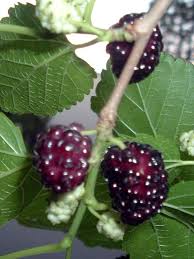 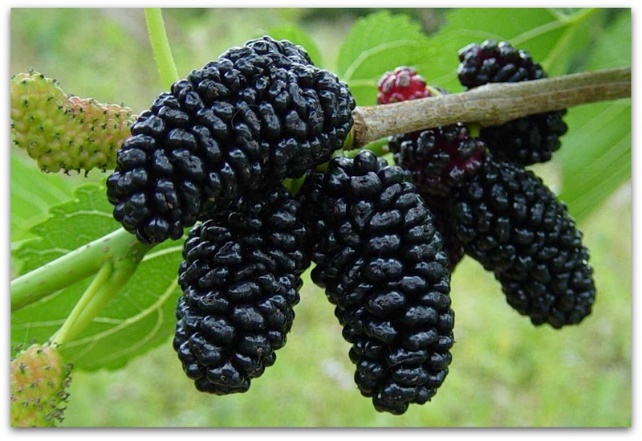 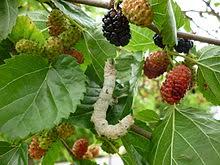 